О внесении изменений в постановление администрацииПучежского муниципального района  от 09.12.2022 г. № 663-п «Об утверждении муниципальной программы Пучежского городского поселения Пучежского муниципального района «Благоустройство территории Пучежского городского поселения»Руководствуясь Федеральным законом от 06.10.2003 № 131-ФЗ  «Об общих принципах организации местного самоуправления в Российской Федерации», Уставом Пучежского муниципального районап о с т а н о в л я ю:1. Внести в постановление администрации Пучежского муниципального района от 09.12.2022 № 663-п «Об утверждении муниципальной программы Пучежского городского поселения Пучежского муниципального района «Благоустройство территории Пучежского городского поселения» следующие изменения: Пункт 4 постановления  изложить в следующей редакции:«Опубликовать настоящее постановление в «Правовом вестнике Пучежского муниципального района» и разместить на  официальном сайте администрации Пучежского муниципального района».2. Постановление вступает в силу после его официального опубликования.             Глава Пучежского муниципального района                                               			И.Н. Шипков Администрация Пучежского муниципального районаИвановской областиП О С Т А Н О В Л Е Н И Е     от                                                                                                                              № -п г. Пучеж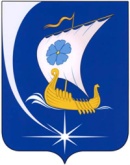 